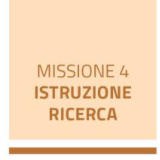 Allegato 61 Tramite la compilazione del campo “Note” è possibile descrivere in maniera dettagliata eventuali integrazioni/punti attenzione/punti critici emersi durante la fase di controllo. Si consiglia la compilazione di tale sezione nella maniera più dettagliata possibile.2 Viene indicato, laddove necessario, il contenuto della verifica rispetto allo specifico punto di controllo e, a titolo esemplificativo ma non esaustivo, la documentazione da prendere in esame perl’effettuazione del controllo.Anagrafica Amministrazione centrale titolare di interventiAnagrafica Amministrazione centrale titolare di interventiAmministrazioneResponsabile Unità diMissioneDG Responsabile dimisuraResponsabile di misuraAnagrafica InterventoAnagrafica InterventoMissioneComponenteMisura/sub misuraRiforma o investimento/sub-investimentoTitolo interventoModalità di attuazione□ RegiaModalità di attuazione□ TitolaritàSoggetto AttuatoreSoggetto ProponenteCUP definitivoTagging□ climaTagging□ digitale□ protezione e valorizzazione dei giovani□ superamento dei divari territoriali□ DNSHAvvio: [	]Data di avvio econclusioneConclusione: [	]Costo totale progetto(€)[al netto di IVA]Luogo di conservazione della documentazione(Ente/Ufficio/Stanza o Server/archivio informaticoDescrizione procedura di selezioneDescrizione procedura di selezioneRiferimenti Atti diselezione (data, prot., ecc.)Destinatari dellaselezioneOggetto dell’incaricoDurata dell’incaricoVerifica procedure di selezione del personaleVerifica procedure di selezione del personaleSINON.A.Elenco dei documenti verificatiNote1Oggetto del controllo2AValutazione di coerenza con il PNRR e rispetto dei principi generaliValutazione di coerenza con il PNRR e rispetto dei principi generaliValutazione di coerenza con il PNRR e rispetto dei principi generaliValutazione di coerenza con il PNRR e rispetto dei principi generaliValutazione di coerenza con il PNRR e rispetto dei principi generaliValutazione di coerenza con il PNRR e rispetto dei principi generaliValutazione di coerenza con il PNRR e rispetto dei principi generali1.La procedura di selezione oggetto di controllo è coerente con la Misura finanziata dal PNRR nell’ambito della	relativamissione/componente/misura/investimento/riforma e gli obiettivi della procedura sono individuati in coerenza con l’art. 4 del Regolamento (UE) 2021/241?PNRR approvato dal ConsiglioCIDOperational ArrangementsAvviso attuativo della Misura e relativi allegatiNota fabbisognoAvviso di selezione e relativi allegatiProgetto approvato2.La procedura di selezione oggetto di controllo rispetta iseguenti principi, ai sensi degli artt. 5 e 9 del Regolamento (UE) 2021/241?l’oggetto della selezione non sostituisce le spese nazionali correnti;l’oggetto della selezione è addizionale e complementare al sostegno fornito nell'ambito di altri programmi e strumenti dell'Unione.Nota fabbisognoAvviso di selezione e relativi allegati3.Il personale oggetto di selezione rientra tra le categorie di spese ammissibili previste dal progetto approvato?PNRR approvato dal ConsiglioCIDAvviso attuativo della Misura e relativi allegatiAvviso di selezione e relativi allegatiProgetto approvatoVerifica procedure di selezione del personaleVerifica procedure di selezione del personaleSINON.A.Elenco dei documenti verificatiNote1Oggetto del controllo24.La procedura di selezione ha ad oggetto il reclutamentodi personale specificamente destinato a realizzare il progetto finanziato, nei limiti degli importi previsti dalle corrispondenti voci di costo del quadro economico di progetto?Avviso di selezione e relativi allegatiProgetto approvato5.Il Soggetto coinvolto nella realizzazione dell’intervento finanziato con le risorse a valere sul PNRR ha individuato, in relazione alle attività di competenza, il fabbisogno di personale esterno necessario all'attuazione delle stesse?Nota fabbisognoRicognizione internaEventuale altra documentazione6.La procedura di selezione ha ad oggetto il reclutamento di figure tecnico/professionali con contratti a tempo determinato di durata coerente con la realizzazione del progetto e in ogni caso con l’arco temporale del PNRR?Nota fabbisognoAvviso di selezione e relativi allegati7.La procedura di selezione oggetto di controllo rispetta, ove pertinente, i seguenti principi trasversali previsti dal Regolamento (UE) 2021/241:il principio della parità di genere?il principio di protezione e valorizzazione dei giovani?il principio di superamento dei divari territoriali?Nota fabbisognoAvviso di selezione e relativi allegatiVerifica procedure di selezione del personaleVerifica procedure di selezione del personaleSINON.A.Elenco dei documenti verificatiNote1Oggetto del controllo28.La procedura di selezione oggetto di controllo assicura che il progetto approvato dia un contributo all’indicatore comune associato alla Misura finanziata dal PNRR?Nota fabbisognoAvviso di selezione e relativi allegatiIndicatori comuni ai sensi del Regolamento delegato (UE) 2021/21069.La procedura di selezione oggetto di controllo, ove pertinente, contiene il riferimento ai principi di legalità e ai criteri di economicità, di efficacia, di imparzialità, di pubblicità e di trasparenza?Nota fabbisognoAvviso di selezione e relativi allegatiEventuale altra documentazione10.La procedura di selezione oggetto di controllo rispetta gli obblighi di informazione comunicazione e pubblicità previsti dall’art.34 del Regolamento (UE) 2021/241?Avviso di selezione e relativi allegatiSito internet/canali istituzionali11.Sono previste e rispettate le indicazioni circa la conservazione e la messa a disposizione di atti e documenti al fine di consentire l'accertamento della regolarità della procedura anche tramite il sistema informativo ReGiS?Avviso di selezione e relativi allegatiVerifica procedure di selezione del personaleVerifica procedure di selezione del personaleSINON.A.Elenco dei documenti verificatiNote1Oggetto del controllo2BIndividuazione soggetto titolare e destinatari della procedura di selezioneIndividuazione soggetto titolare e destinatari della procedura di selezioneIndividuazione soggetto titolare e destinatari della procedura di selezioneIndividuazione soggetto titolare e destinatari della procedura di selezioneIndividuazione soggetto titolare e destinatari della procedura di selezioneIndividuazione soggetto titolare e destinatari della procedura di selezioneIndividuazione soggetto titolare e destinatari della procedura di selezione1.Il Soggetto titolare della procedura di selezione rientra nell’ambito della definizione di “Amministrazione pubblica” di cui all’art. 1 co.2 del D.lgs. 165/2001 e ss.mm.ii?In caso di risposta affermativa procedere alla compilazione della sezione relativa alla specifica tipologia della procedura di selezione (da “C” a “E”) e alla “verifica del contratto” (“F”);In caso di risposta negativa procedere alla compilazione della sezione relativa alla “verifica del contratto” (“F”).Indicazione del soggetto titolare della procedura di selezione quale tenuto ad applicare la procedura di cui all’art.35 del D.lgs. 165/2001 e ss.mm.ii. ovvero dell’art.19 del D.lgs. 175/2016Altro atto idoneo a qualificare il soggetto titolare della procedura di selezioneCVerifica selezione professionisti ed esperti di comprovata specializzazione ai sensi del D.lgs 165/2001, D.lgs 175/2016 e DL 80/2021Verifica selezione professionisti ed esperti di comprovata specializzazione ai sensi del D.lgs 165/2001, D.lgs 175/2016 e DL 80/2021Verifica selezione professionisti ed esperti di comprovata specializzazione ai sensi del D.lgs 165/2001, D.lgs 175/2016 e DL 80/2021Verifica selezione professionisti ed esperti di comprovata specializzazione ai sensi del D.lgs 165/2001, D.lgs 175/2016 e DL 80/2021Verifica selezione professionisti ed esperti di comprovata specializzazione ai sensi del D.lgs 165/2001, D.lgs 175/2016 e DL 80/2021Verifica selezione professionisti ed esperti di comprovata specializzazione ai sensi del D.lgs 165/2001, D.lgs 175/2016 e DL 80/2021Verifica selezione professionisti ed esperti di comprovata specializzazione ai sensi del D.lgs 165/2001, D.lgs 175/2016 e DL 80/20211.È stata preventivamente accertata, ai sensi dell’art.7 co. 6 lettera b) del D.lgs 165/2001 e ss.mm.ii, l'impossibilità oggettiva di utilizzare le risorse umane disponibili all’interno dell’Amministrazione per far fronte alle attività oggetto dell’incarico?Interpello o ricognizione internaEsito risultanze istruttorieVerifica procedure di selezione del personaleVerifica procedure di selezione del personaleSINON.A.Elenco dei documenti verificatiNote1Oggetto del controllo22.La procedura di selezione è rivolta al reclutamento diprofili professionali in possesso dei requisiti previsti dalla normativa applicabile (D.lgs 165/2001 e ss.mm.ii., L.4/2013, D.L. 80/2021), ovvero:professionisti a cui conferire incarichi di prestazione professionale:attestazione di qualità e di qualificazione professionale dei servizi o certificazione in conformità alla norma tecnica UNI;	iscrizione ad albo, collegio o ordine professionale;in stato di attività;esperti a cui conferire incarichi di collaborazione autonoma ai sensi dell’art.7 co.6 D.lgs 165/2001:particolare e comprovata specializzazione;iscrizione	ad	albo,	collegio	o	ordine professionale, ove applicabile;in stato di attività;personale	da	assumere	a	tempo determinato:laurea magistrale o specialistica;dottorato di ricerca o master universitario di secondo livello in settori scientifici o ambiti professionali strettamente correlati all'attuazione dell’interventoo, in alternativa:Avviso di selezione e relativi allegatiVerifica procedure di selezione del personaleVerifica procedure di selezione del personaleSINON.A.Elenco dei documenti verificatiNote1Oggetto del controllo2documentata esperienza professionalequalificata e continuativa, di durata almeno triennale, maturata presso enti pubblici nazionali ovvero presso organismi internazionali o dell'Unione europea?3.L’Avviso di selezione prevede, anche per le regioni e le province autonome, il ricorso alla “Piattaforma unica di reclutamento”, di cui all'articolo 3, comma 7, della legge 19 giugno 2019, n. 56?Avviso di selezione e relativi allegatiPiattaforma unica di Reclutamento (www.InPA.gov.it)4.L’Avviso di selezione contiene i seguenti elementiminimi:oggetto dell'incarico e descrizione fabbisogno?requisiti di ammissione (es: titoli, conoscenze e competenze richieste)?procedura valutativa (criteri di comparazione e valutazione dei curriculum vitae e della eventuale prova scritta / prova orale ecc.)?durata incarico e trattamento economico previsto?contenuti della domanda di partecipazione, modalità e termini di presentazione delle candidature?il trattamento dei dati personali?il Responsabile del Procedimento?Avviso di selezione e relativi allegatiVerifica procedure di selezione del personaleVerifica procedure di selezione del personaleSINON.A.Elenco dei documenti verificatiNote1Oggetto del controllo25.È stato nominato il Responsabile del Procedimento?Atto di nomina del Responsabile del Procedimento6.La nomina della commissione è avvenuta dopo la scadenza del termine previsto per la presentazione delle candidature?Atti di nomina della Commissione7.È stata verificata l’assenza di incompatibilità deicomponenti della commissione?Atti di nomina della CommissioneDichiarazioni assenza di incompatibilità dei componenti della commissione8.In presenza di situazioni di inconferibilità o incompatibilità dichiarate o comunque di un rischio di conflitto di interessi si è provveduto alla sostituzione dei membri della Commissione?Atto modifica nomina della Commissione9.I verbali della commissione di valutazione consentono di accertare le modalità di valutazione utilizzate e tali modalità sono coerenti con quelle previste dall’Avviso di selezione?Avviso di selezione e relativi allegatiVerbali CommissioneVerifica procedure di selezione del personaleVerifica procedure di selezione del personaleSINON.A.Elenco dei documenti verificatiNote1Oggetto del controllo210.Sono state rispettate le seguenti condizioni:i curricula vitae dei candidati, da cui risulta la competenza professionale richiesta, sono stati presentati nei modi e nei tempi previsti dall’Avviso?la comparazione e l’attribuzione dei punteggi ai candidati sono conformi a quanto previsto nell’Avviso?in caso di selezione per titoli e colloquio, è stata pubblicata la convocazione dei candidati idonei?Avviso di selezione e relativi allegatiVerbali CommissioneSchede valutazione candidatiConvocazione candidati ai colloquiPubblicazione convocazione colloqui11.Sono stati invitati al colloquio selettivo almeno quattro professionisti o esperti, e comunque in numero tale da assicurare la parità di genere?Verbali CommissioneSchede valutazione candidatiConvocazione candidati ai colloquiPubblicazione convocazionecolloqui12.In caso di parità di punteggio di due o più candidati è stato scelto il più giovane di età?Avviso di selezione e relativi allegatiVerbali CommissioneSchede valutazione candidatiGraduatoria definitiva13.È stata approvata con atto dell’Amministrazione epubblicata la graduatoria definitiva?Graduatoria definitivaAtto di approvazione della graduatoria definitivaPubblicazioniVerifica procedure di selezione del personaleVerifica procedure di selezione del personaleSINON.A.Elenco dei documenti verificatiNote1Oggetto del controllo214.Tutte le fasi della procedura sono state tempestivamente pubblicate nel sito internet istituzionale di ciascuna amministrazione in conformità a quanto previsto dal regolamento interno a ciascuna Amministrazione e nel rispetto della normativa europea e nazionale di riferimento?Regolamento interno/Disciplinare incarichiProcedura comparativa pubblica/Avviso15.La documentazione connessa alla selezione è stata pubblicata sul portale del reclutamento (https://www.inpa.gov.it/) secondo lo schema predisposto dal Dipartimento della funzione pubblica?Estratto PortaleDVerifica selezione ricercatori/tecnologi/titolari di contratti di ricerca ai sensi della L.240/2010Verifica selezione ricercatori/tecnologi/titolari di contratti di ricerca ai sensi della L.240/2010Verifica selezione ricercatori/tecnologi/titolari di contratti di ricerca ai sensi della L.240/2010Verifica selezione ricercatori/tecnologi/titolari di contratti di ricerca ai sensi della L.240/2010Verifica selezione ricercatori/tecnologi/titolari di contratti di ricerca ai sensi della L.240/2010Verifica selezione ricercatori/tecnologi/titolari di contratti di ricerca ai sensi della L.240/2010Verifica selezione ricercatori/tecnologi/titolari di contratti di ricerca ai sensi della L.240/20101.La procedura di selezione oggetto di controllo è stata disciplinata con apposito Regolamento?Regolamento interno2.L’Avviso di selezione contiene i seguenti elementiminimi:specificazione del gruppo scientifico- disciplinare e relative aree scientifiche o settori tecnologici?requisiti di ammissione (es: titoli, conoscenze e competenze richieste), nonché le eventuali cause di incompatibilità/esclusione?procedura valutativa (criteri di comparazione e valutazione dei titoli e curriculum vitae e della eventuale prova scritta / prova orale ecc.)?Avviso di selezione e relativi allegatiVerifica procedure di selezione del personaleVerifica procedure di selezione del personaleSINON.A.Elenco dei documenti verificatiNote1Oggetto del controllo2funzioni, diritti e doveri relativi alla posizione?trattamento economico e previdenziale?contenuti della domanda di partecipazione, modalità e termini di presentazione delle candidature?oggetto, durata e modalità di svolgimento dell'incarico?il trattamento dei dati personali?il Responsabile del Procedimento?3.L’Avviso di selezione ha previsto opportune clausoledirette all'inserimento, come requisiti necessari e come ulteriori requisiti premiali, di criteri orientati a promuovere l’occupazione femminile, ai sensi di quanto disposto dall’articolo 47 “Pari opportunità, generazionali e di genere, nei contratti pubblici PNRR e PNC” del D.L. 31 maggio 2021, n. 77 convertito in legge 29 luglio 2021, n.108?Avviso di selezione e relativi allegati4.L'Avviso di selezione è stato pubblicato in via telematica,ove previsto anche inglese, sul sito istituzionale del soggetto titolare della procedura, del Ministero dell’Università e della Ricerca e dell'Unione europea?Atti inerenti alla pubblicazione5.Laddove espressamente previsto dalla normativa diriferimento, l'Avviso di selezione è stato pubblicato sulla Gazzetta UfficialeAtti inerenti alla pubblicazioneEstratto Gazzetta Ufficiale6.La Commissione giudicatrice è stata selezionata enominata con Decreto del Rettore/Presidente, ovverodell’organo deliberativo?Decreto di nominaVerifica procedure di selezione del personaleVerifica procedure di selezione del personaleSINON.A.Elenco dei documenti verificatiNote1Oggetto del controllo27.La Commissione giudicatrice ha tenuto conto di quanto previsto dalla normativa vigente in tema di incompatibilità e conflitto di interesse?Dichiarazioni di incompatibilità e assenza di conflitto di interesse rilasciate dai singoli membri8.Si è provveduto alla modifica delle nomine in presenza di situazioni di inconferibilità o incompatibilità dichiarate o comunque di un rischio di conflitto di interessi che potrebbe compromettere la procedura?Atto modifica nomina Commissione9.La procedura di selezione adottata è conforme a quanto indicato nell’Avviso di selezione in tema di correttezza formale delle domande, di valutazione dei titoli e di attribuzione dei punteggi?Avviso di selezione e relativi allegatiVerbali della Commissione10.Nel caso di reclutamento del personale mediante“chiamata diretta” ai sensi dell’art.7 co 5-bis, 5-ter e 5- quater della L.240/2010, la procedura di selezione è avvenuta nel rispetto della sopra richiamata norma, nonché del D.M. 367 del 29/04/2022?Avviso di selezione e relativi allegatiVerbali della Commissione11.Gli atti della selezione e la graduatoria, compresa la successiva nomina dei vincitori, sono stati approvati?Atti della selezioneDecreto di approvazione degli atti/Atto di approvazione12.L’esito della procedura di selezione è stato pubblicato?Atti inerenti alla pubblicazioneEVerifica selezione ricercatori e tecnologi ai sensi del D.Lgs n. 218/2016 e ss.mm.ii.Verifica selezione ricercatori e tecnologi ai sensi del D.Lgs n. 218/2016 e ss.mm.ii.Verifica selezione ricercatori e tecnologi ai sensi del D.Lgs n. 218/2016 e ss.mm.ii.Verifica selezione ricercatori e tecnologi ai sensi del D.Lgs n. 218/2016 e ss.mm.ii.Verifica selezione ricercatori e tecnologi ai sensi del D.Lgs n. 218/2016 e ss.mm.ii.Verifica selezione ricercatori e tecnologi ai sensi del D.Lgs n. 218/2016 e ss.mm.ii.Verifica selezione ricercatori e tecnologi ai sensi del D.Lgs n. 218/2016 e ss.mm.ii.1.L’Ente Pubblico di Ricerca ha adottato il “Piano Triennale di Attività” in merito alla programmazione per il reclutamento del personale?Piano Triennale di AttivitàVerifica procedure di selezione del personaleVerifica procedure di selezione del personaleSINON.A.Elenco dei documenti verificatiNote1Oggetto del controllo22.La procedura di selezione oggetto di controllo è stata disciplinata con specifico “Regolamento del personale”, adottato dall’Ente e approvato dal Ministero vigilante?Regolamento del personaledell’Ente pubblico di ricerca3.Le determinazioni relative all'avvio delle procedure di reclutamento e alle relative assunzioni sono state comunicate al Dipartimento della Funzione Pubblica della Presidenza del Consiglio dei Ministri?Comunicazione avvio procedure di reclutamento4.L’Avviso di selezione contiene i seguenti elementiminimi:requisiti di ammissione (es: titoli, conoscenze e competenze richieste), nonché le eventuali cause di incompatibilità/esclusione?procedura valutativa (criteri di comparazione e valutazione dei titoli e curriculum vitae e della eventuale prova scritta / prova orale ecc.)?funzioni, diritti e doveri relativi alla posizione?trattamento economico e previdenziale?contenuti della domanda di partecipazione, modalità e termini di presentazione delle candidature?oggetto, durata e modalità di svolgimento dell'incarico?il trattamento dei dati personali?il Responsabile del Procedimento?Avviso di selezione e relativi allegati5.L’Avviso di selezione ha previsto opportune clausoledirette all'inserimento, come requisiti necessari e come ulteriori requisiti premiali,	di	criteri  orientati  aAvviso di selezione e relativi allegatiVerifica procedure di selezione del personaleVerifica procedure di selezione del personaleSINON.A.Elenco dei documenti verificatiNote1Oggetto del controllo2promuovere l’occupazione femminile, ai sensi di quantodisposto dall’articolo 47 “Pari opportunità, generazionali e di genere, nei contratti pubblici PNRR e PNC” del D.L. 31 maggio 2021, n. 77 convertito in legge 29 luglio 2021, n.108?6.L’Avviso di selezione è stato pubblicato sul sito webdell’EPR?Avviso di selezione e relativi allegatiPubblicazione7.La Commissione giudicatrice ha tenuto conto di quanto previsto dalla normativa vigente in tema di incompatibilità e conflitto di interesse?Dichiarazioni di incompatibilità e assenza di conflitto di interesse rilasciate dai singoli membri8.Si è provveduto alla modifica delle nomine in presenza di situazioni di inconferibilità o incompatibilità dichiarate o comunque di un rischio di conflitto di interessi rilevabile già all’interno della dichiarazione che potrebbe compromettere la procedura?Atto modifica nomina9.La procedura di selezione adottata è conforme a quantoindicato nell’Avviso in tema di correttezza formale delle domande, di valutazione dei titoli e di attribuzione dei punteggi?Avviso di selezione e relativi allegatiVerbali della Commissione10.Nel caso di reclutamento del personale mediante“chiamata diretta” ai sensi dell’art.11 co 3-bis e 3-ter del Dlgs 218/2016, la procedura di selezione è avvenuta nel rispetto della sopra richiamata norma, nonché del D.M. 367 del 29/04/2022?Avviso di selezione e relativi allegatiVerbali della Commissione11.L’esito della procedura di selezione è stato pubblicato?Prova avvenuta pubblicazioneVerifica procedure di selezione del personaleVerifica procedure di selezione del personaleSINON.A.Elenco dei documenti verificatiNote1Oggetto del controllo2FVerifica del contrattoVerifica del contrattoVerifica del contrattoVerifica del contrattoVerifica del contrattoVerifica del contrattoVerifica del contratto1.L’incarico è stato conferito in forma scritta mediante contratto/lettera di incarico della prestazione, con indicazione della tipologia di prestazione, della durata, dell’oggetto, del compenso, per il quale è effettuata?Contratto/Lettera incarico2.Nel contratto sono stati indicati i riferimenti al PNRR, misura/riforma/investimento/sub-investimento a valere dei quali è individuata la copertura finanziaria, il Codice unico di progetto (CUP)?Contratto/Lettera incaricoAltro3.La durata contrattuale, comprensiva delle eventuali proroghe, risulta coerente con l’arco temporale previsto per l’attuazione dei progetti di competenza del Soggetto conferente e dal PNRR, nonché con la normativa nazionale vigente in materia?Contratto/Lettera incaricoProgetto approvato4.È stata acquisita la documentazione necessaria ai fini della sottoscrizione del contratto?Dichiarazione di insussistenza diinconferibilità e incompatibilitàNel caso di dipendente pubblico, autorizzazione dell’Amministrazione di appartenenzaCurriculum vitaeAltra documentazione5.Il conferimento dell’incarico è stato preceduto dalla valutazione di assenza di cause di incompatibilità e/o di non cumulabilità con eventuali altri incarichi?Contratto/Lettera incaricoDichiarazione assenza cause di incompatibilitàEventuali autorizzazioni concesseVerifica procedure di selezione del personaleVerifica procedure di selezione del personaleSINON.A.Elenco dei documenti verificatiNote1Oggetto del controllo26.Laddove previsto, sono stati pubblicati e periodicamenteaggiornati, nel sito istituzionale dell’Amministrazione stipulante, le seguenti informazioni relative ai titolari di incarichi professionali:gli estremi dell'atto di conferimento dell'incarico completi di indicazione dei soggetti percettori, della ragione dell'incarico e dell'ammontare erogato?il curriculum vitae?i compensi relativi al rapporto di consulenza o di collaborazione, con specifica evidenza delle eventuali componenti variabili o legate alla valutazione del risultato?la dichiarazione di insussistenza di cause di inconferibilità e incompatibilità all’assunzione dell’incarico?Sito web Amministrazione conferente Sezione amministrazione trasparente7.L’incarico conferito, ove previsto, è stato sottoposto al controllo preventivo della Corte dei Conti a norma dell’art. 3 della L. n. 20/1994?ContrattoNota di trasmissione alla CdCVisto di legittimità8.Laddove siano stati modificati i termini contrattuali (eventuali sospensioni, proroghe, ecc.), tali modifiche sono avvenute nel rispetto della normativa vigente e tale possibilità era contemplata nell’avviso pubblico e nel contratto?Avviso pubblicoContratto/Lettera incaricoProroga contrattoSospensione contrattoAltro9.L’eventuale recesso o risoluzione del contratto sonoavvenuti nel rispetto della normativa vigente e di quanto previsto nel contratto?Contratto/Lettera incaricoRecesso o risoluzione del contrattoESITIESITIESITIEsito del controllo:□POSITIVOEsito del controllo:□PARZIALMENTE POSITIVOEsito del controllo:□NEGATIVOOsservazioniOsservazioniOsservazioniRaccomandazioniRaccomandazioniRaccomandazioniSegnalazione IrregolaritàSegnalazione IrregolaritàSegnalazione IrregolaritàData e luogo del controllo:	/	/	Incaricato del controllo:FirmaResponsabile del controllo:Firma